Qualifying Investor AIF (“QIAIF”) – Online Reporting System Access Application FormApplications should be submitted to: onlineauthorisations@centralbank.ie at least five days in advance of submitting an application for authorisation of a QIAIFAll sections must be completed, or noted as not applicableNote: The fund is also required to register for the Central Bank Portal.  This will be done via the Online Reporting System by completing the Portal Administrator On-boarding return (POB). Further guidance and instructions on how to complete the Portal Registration process can be found here: Central Bank of Ireland Portal | Central Bank of Ireland.Any personal data provided by you may be processed by the Central Bank in connection with the performance of its statutory functions. If you have any questions in relation to the processing of your personal data by the Central Bank, you may contact our Data Protection Officer at dataprotection@centralbank.ie. A copy of the Central Bank’s Data Protection Notice is available at www.centralbank.ie/fns/privacy-statement.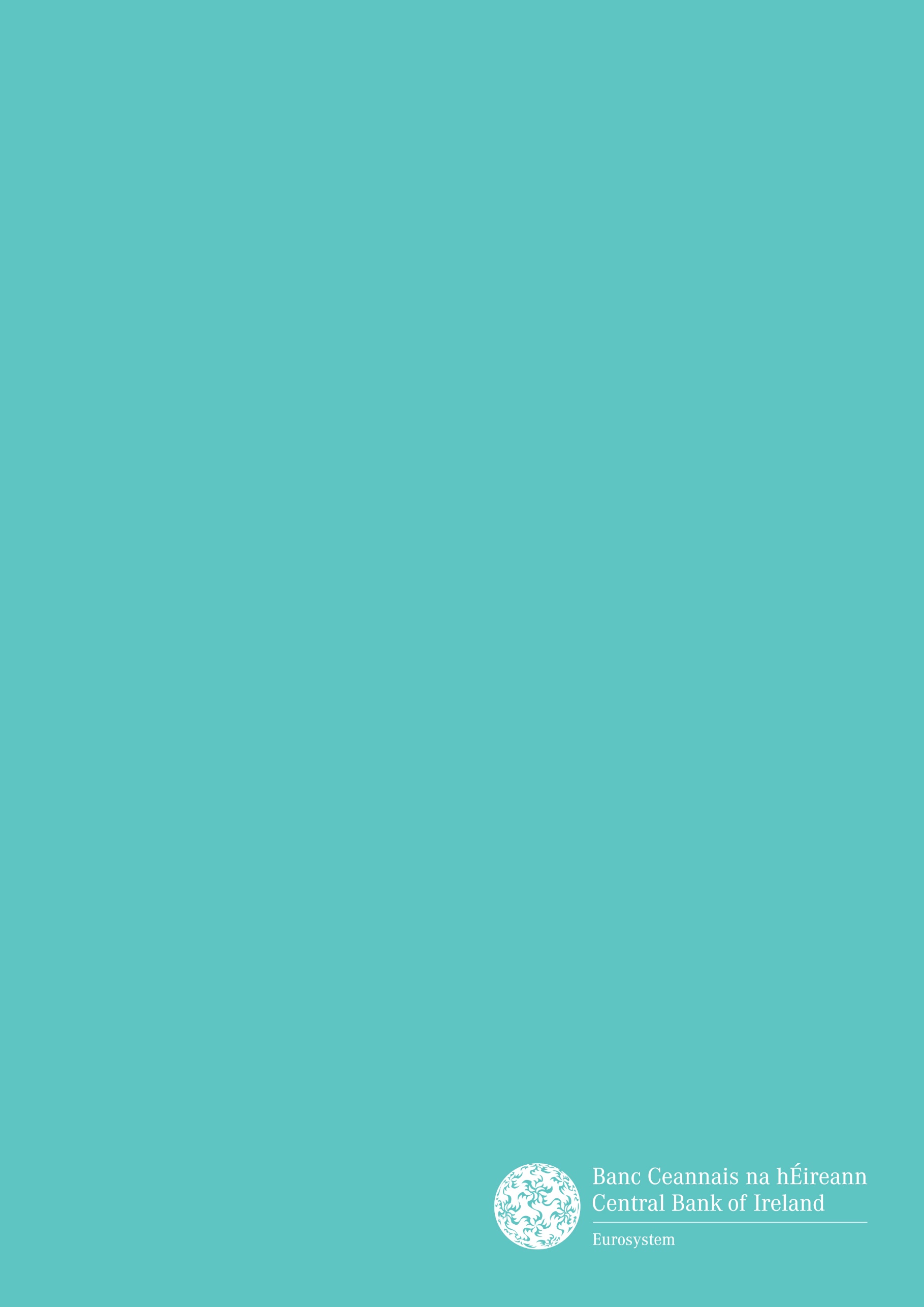 T +353 1 224 6000    www.centralbank.ie      aifauthorisations@centralbank.ie1.11.1Fund detailsFund detailsFund detailsFund detailsFund detailsFund details1.1.11.1.1Name of the QIAIFName of the QIAIFName of the QIAIFName of the QIAIFName of the QIAIFName of the QIAIF1.1.21.1.2Name of AIFMName of AIFMName of AIFMName of AIFMName of AIFMName of AIFM1.21.2System Administrator for processing Online Individual Questionnaires System Administrator for processing Online Individual Questionnaires System Administrator for processing Online Individual Questionnaires System Administrator for processing Online Individual Questionnaires System Administrator for processing Online Individual Questionnaires System Administrator for processing Online Individual Questionnaires System Administrator for processing Online Individual Questionnaires System Administrator for processing Online Individual Questionnaires System Administrator for processing Online Individual Questionnaires State name of entity that will act as System Administrator for processing  Online Individual Questionnaires: State name of entity that will act as System Administrator for processing  Online Individual Questionnaires: State name of entity that will act as System Administrator for processing  Online Individual Questionnaires: 1.2.11.2.1Entity NameState name and contact details of an individual from the System Administrator who is to receive access to the Online Reporting System:State name and contact details of an individual from the System Administrator who is to receive access to the Online Reporting System:State name and contact details of an individual from the System Administrator who is to receive access to the Online Reporting System:State name and contact details of an individual from the System Administrator who is to receive access to the Online Reporting System:State name and contact details of an individual from the System Administrator who is to receive access to the Online Reporting System:State name and contact details of an individual from the System Administrator who is to receive access to the Online Reporting System:1.2.21.2.2NameEmailTelephoneCompany1.2.31.2.3Where the AIFM will not be the System Administrator, confirm that a letter from the AIFM, as relevant, is attached confirming that they are delegating control and naming the System Administrator and the individual within the entity who is to receive access.Where the AIFM will not be the System Administrator, confirm that a letter from the AIFM, as relevant, is attached confirming that they are delegating control and naming the System Administrator and the individual within the entity who is to receive access.Where the AIFM will not be the System Administrator, confirm that a letter from the AIFM, as relevant, is attached confirming that they are delegating control and naming the System Administrator and the individual within the entity who is to receive access.Where the AIFM will not be the System Administrator, confirm that a letter from the AIFM, as relevant, is attached confirming that they are delegating control and naming the System Administrator and the individual within the entity who is to receive access.Where the AIFM will not be the System Administrator, confirm that a letter from the AIFM, as relevant, is attached confirming that they are delegating control and naming the System Administrator and the individual within the entity who is to receive access.Where the AIFM will not be the System Administrator, confirm that a letter from the AIFM, as relevant, is attached confirming that they are delegating control and naming the System Administrator and the individual within the entity who is to receive access.Where the AIFM will not be the System Administrator, confirm that a letter from the AIFM, as relevant, is attached confirming that they are delegating control and naming the System Administrator and the individual within the entity who is to receive access.Where the AIFM will not be the System Administrator, confirm that a letter from the AIFM, as relevant, is attached confirming that they are delegating control and naming the System Administrator and the individual within the entity who is to receive access.Where the AIFM will not be the System Administrator, confirm that a letter from the AIFM, as relevant, is attached confirming that they are delegating control and naming the System Administrator and the individual within the entity who is to receive access.Where the AIFM will not be the System Administrator, confirm that a letter from the AIFM, as relevant, is attached confirming that they are delegating control and naming the System Administrator and the individual within the entity who is to receive access.Where the AIFM will not be the System Administrator, confirm that a letter from the AIFM, as relevant, is attached confirming that they are delegating control and naming the System Administrator and the individual within the entity who is to receive access.Where the AIFM will not be the System Administrator, confirm that a letter from the AIFM, as relevant, is attached confirming that they are delegating control and naming the System Administrator and the individual within the entity who is to receive access.